Anmeldeformular                                                                                      	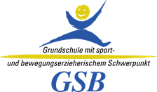 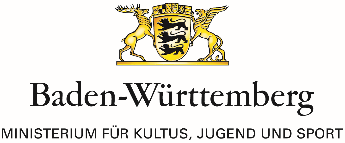 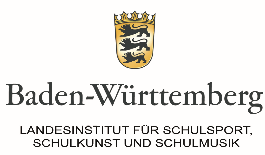 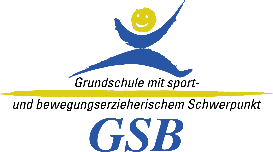 Anmeldung zur GSB-Schule    Bitte an das zuständige Regionalteam Sport senden!Anmeldung zur GSB-Schule    Bitte an das zuständige Regionalteam Sport senden!Name der Schule:Schulart (GS/GMS/SBBZ):Anschrift:	Telefon/Fax:E-Mail:Schulleiterin/Schulleiter:Ansprechpartnerin/Ansprechpartner GSB:Homepage der Schule:Regierungspräsidium:Staatliches Schulamt:Anzahl Schülerinnen/Schüler:gesamt:       davon Primarstufe:     Anzahl Lehrkräfte:gesamt:       davon mit Lehrbefähigung Sport:     Ganztag: verbindliche Form        Wahlform          keine GanztagsschuleHiermit melden wir unsere Schule für das Programm „Grundschule mit sport- und bewegungserzieherischem Schwerpunkt“ an.………………..              ……………………………………………........                          Datum                         Unterschrift Schulleiterin/Schulleiter                             SchulstempelHiermit melden wir unsere Schule für das Programm „Grundschule mit sport- und bewegungserzieherischem Schwerpunkt“ an.………………..              ……………………………………………........                          Datum                         Unterschrift Schulleiterin/Schulleiter                             Schulstempelvom Regionalteam auszufüllen:Bitte den Eingang der Anmeldung sofort nach Erhalt bestätigen. Vielen Dank!  Per FAX: 07141-140 639 oder E-Mail:  katrin.hoffacker@lis.kv.bwl.deAnmeldung beim Regionalteam eingegangen am: 	Ansprechpartner Regionalteam Sport:	E-Mail: 	